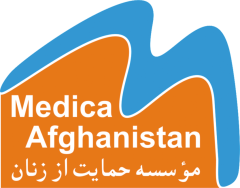 Request for Short Term Service DeliveryInternational Legal Consultant with Background on EVAW with Special Focus on Virginity Testing MA Background:Medica Afghanistan – Women Support Organization (MA-WSO), is an Afghan women organization working towards elimination of violence against women since the year 2002 in Afghanistan. MA is the offspring of medica mondiale, an organization based in Germany and has other branches in Iraq, Bosnia and Herzegovina, and other post conflict states. MA provide legal aid, psychosocial support for the victims of GBV and SGBV, and conducts advocacy activities around women’s right issues in Afghanistan. Medica Afghanistan currently operates in the following provinces: Kabul, Mazar, Herat, Samangan, and Baghlan. Medica Afghanistan has well experienced staff on Psychosocial issues, that is accessible to both the victims and their families. On annual basis, MA’s outreach is more than 2000 direct victims of GBV and SGBV.Information on OSA Funded Project: Medica Afghanistan (MA) is an active organization in advocacy for elimination of violence both as an individual entity and also in coalition with many other sisters and like-minded organization since its establishment. So far, MA has been engaged in many platforms of advocacy, such as Elimination of Violence Against Women, Family Law, Anti Sexual Harassment Law, Registration of Marriage, Virginity Test, Pain and Suffering Compensation, Protection Order, as well as women, peace, and security (WPS) related issues. MA is struggling to provide more protection to the victims of SGBV and reduces girls and women vulnerability before the law by abolishing the VT from legal procedure which is unhealthy, unscientific, and undignified.This project is funded by Open Society Afghanistan (OSA), MA continues to eliminate virginity testing because it is an unhealthy, unscientific, and undignified legal procedure that is exposing girls and women to a more vulnerable position and enhances the social stigma, discrimination, and is a weak evidence during legal proceedings. We aim to abolish this unjustified legal mechanism by providing real cases studies or analysis reports that will be utilized as a tool for advocacy, raising awareness for legal entities, common people, and victims on the truth of virginity testing from scientific perspective as well as information about other regional countries achievements on the issue.The Consultancy Aim Are the Followings:To review and improve the already developed analytical report on 40 VT cases. Development of a Training Manual on successful advocacy on VT based on the best practice of other Islamic Countries and neighbor countries to applicable in the region.To train or to conduct (ToT) for the core group (10 -15) individuals on the developed training manual.To support MA to organize an exposure visit to one of the regional countries working actively on VTAssignment:A comprehensive analytical report is developed out of 40 real case studies on virginity testing by an Afghan consultant. We aim to hire a regional and international level consultant who can review the report and help MA team to improve their work on successful advocacy on VT. The report would be used as a base/ foundation for the activity and engagement of MA on the advocacy related to VT. The report aims to highlight the ground realities and the side effects of the VT on the personal life of the victims, their social life, their health and mental situation that will explain the pain and suffering of victims before examination, during the examination, and the flashbacks of this examination that remains as a trauma after examination, and the impact of these examinations on the future of their case and court decision from medical-legal perspective and why it should be banned.The international consultant would guide MA and the core advocacy group on how to proceed with best practices from other countries on VT advocacy The consultant would help MA to develop a comprehensive training manual on VT activism and advocacy for a core group that are actively engaged on VTThe training manual would be used as training tool for preparing 1000 target beneficiaries in the project in Kabul and other provinces To provide a week training for the core group members on the developed manual The International consultant would also be engaged for any needed follow up discussion and feedback with the core group on the manual as well as on advocacy activities on VTBesides the physical training there will at least 3 online (zoom) conference calls to address any raised issues or question by the trainees. Language of the report: English The time line: July 20th –September 30th, 2020Service PaymentThe consultant should give us a cost break down for the service chargesHow to apply: Please send your  CV Please provide details about your availability, daily rate, an email address and telephone (WhatsApp) contact number. Submission Email:Interested applicants are requested to send their single file proposals, electronically only and in PDF format, to info@medica-afghanistan.org and copy marzia.rezai@medica-afghanistan.org Deadline for applications: 17th May 2021Note: All applicants must write the position title in the subject line (International Legal Consultant with Background on EVAW) 